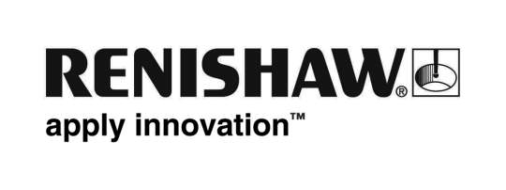 Firma specjalizująca się w naprawach obrabiarek inwestuje w kalibratory wieloosiowe Renishaw, aby rozszerzyć zakres oferowanych usług.Firma KES Machine LLC zdecydowała się poszerzyć swoje portfolio o usługi kalibracyjne, aby tego dokonać zainwestowali w kalibratory wieloosiowe XM-60 i XM-600 firmy Renishaw. Dzięki wprowadzeniu precyzyjnych urządzeń kalibracyjnych są w stanie zbierać bardzo dokładne dane i zapewnić klientom usługi pomiarowe najwyższej jakości.Dodatkowe informacjePo przeprowadzce z Polski do Stanów Zjednoczonych w 2000 roku Grzegorz Kordalski założył firmę KES Machine LLC. Od tego czasu pomaga firmom produkcyjnym zmaksymalizować produktywność i zminimalizować przestoje dzięki akredytowanym usługom kalibracji i serwisu maszyn. Technicy KES pomagają w rozwiązywaniu problemów związanych z błędami geometrii maszyny, a także problemów z powtarzalnością pracy maszyn. Zdarza się, że zespół diagnozuje błędy, zanim staną się krytycznymi problemami, wpływając na dokładość obróbki.  Początkowo firma skupiała się na pracach serwisowych CNC, ale w 2008 roku zainwestowała w swój pierwszy system laserowy Renishaw ML10 i zaczęła rozwijać usługi pomiarowe. Firma, z siedzibą w Newington w stanie Connecticut, współpracuje z producentami obrabiarek, importerami, dystrybutorami i użytkownikami końcowymi, głównie w sektorze lotniczym, obronnym, nuklearnym i medycznym w całym regionie.  Firma KES w 2019 roku otworzyła polski oddział, aby wspierać lokalnych producentów. „Urodziłem się w Polsce i odwiedzam ją dość często. Dlatego wybrałem Polskę jako pierwszy kraj na kontynencie europejskim”, wyjaśnia Greg Kordalski, założyciel KES. „Nie oznacza to jednak, że ekspansja firmy w Europie będzie ograniczona do Polski”. Firma oferuje usługi naprawcze, a także miesięczne umowy serwisowe, aby utrzymać maszyny w optymalnym stanie technicznym. W 2016 roku firma KES uzyskała certyfikat ISO 17025 i świadczy od tej pory certyfikowane usługi kalibracji. „Akredytacja zgodnie z normą ISO 17025 świadczy o naszych możliwościach wobec klientów”, wyjaśnia Kordalski. „Pokazanie, że przestrzegamy wymagań branżowych dotyczących testowania i kalibracji, umożliwia nam świadczenie usług o wartości dodanej dla inżynierów. Zapewnia również, że całe nasze wyposażenie jest aktualne, a nasi technicy oferują klientom najlepszą obsługę”.WyzwaniaJakość wytwarzanych części zależy od dokładności obrabiarki. Bez zrozumienia źródeł błędów maszyny nie ma pewności, że wykonane części mieszczą się w założonym zakresie tolerancji. KES współpracuje z klientami z branży związanych z wysoką precyzją, takimi jak przemysł lotniczy, obronny i medyczny. Celem firmy jest pozostanie wiodącym dostawcą usług kalibracji i dostarczanie rozwiązań, o które proszą klienci. Skłoniło to firmę KES do zbadania możliwości kompensacji przestrzennej obrabiarki i poznania systemów dostępnych na rynku. „W ostatnich kilku latach obserwujemy, że producenci inwestują w bardziej zautomatyzowane systemy obróbki”, powiedział. „Sondy i kalibracja są kluczem do sukcesu tych systemów, dlatego obserwujemy rosnące zainteresowanie coroczną kalibracją urządzeń i obrabiarek przy użyciu wykorzystujących je systemów pomiarowych”.„Firma KES Machine zawsze podążała za postępem technologicznym. Dokładność, dostępność oprogramowania i pomoc techniczna są ważnymi czynnikami podczas poszukiwania nowych produktów. Kiedy widzimy sprzęt, dzięki któremu nasze procesy są dokładniejsze i wydajniejsze, idziemy w tym kierunku”.Krzysztor Siergiejczyk wyjaśnia „Po dobrych doświadczeniach ze współpracy z Renishaw w Stanach Zjednoczonych, otwierając polską filię, szybko nawiązaliśmy kontakt z Renishaw Polska. Jako pierwsza firma w Polsce przyjęliśmy na stan system XM-60. W najbliższych latach chcemy zadbać o klientów na rynku europejskim”.RozwiązanieRenishaw łączy z firmą KES wieloletnia współpraca. Kordalski wyjaśnia: „Kiedy Renishaw wprowadza nowy produkt, wzbudza to nasze zainteresowanie. W rezultacie, współpracujemy z firmą Renishaw od wielu lat”.W momencie założenia firmy KES Kordalski zakupił pierwszy system laserowy ML10 i system QC10 ballbar firmy Renishaw. Od tego czasu firma KES zakupiła szereg urządzeń Renishaw, w tym systemy laserowe XL-80, kalibratory obrotowe XR20, oprogramowanie do pracy poza osiami obrotowymi oraz systemy QC20 ballbar. KES jest również wiernym użytkownikiem firmy Renishaw w sond obrabiarkowych, systemów do ustawiania narzędzi oraz systemów wykrywania uszkodzonego narzędzia.Firma KES Machine LLC wybrała też kalibratory wieloosiowe XM-60 i XM-600 ze względu na łatwość użytkowania, elastyczność oraz możliwość rejestrowania dużych ilości danych. Może wykorzystywać sprzęt do wykonywania kompensacji przestrzennej zarówno na obrabiarkach CNC, jak i maszynach współrzędnościowych. Ten innowacyjny laserowy system pomiarowy, umożliwia jednoczesny pomiar błędów w sześciu stopniach swobody wzdłuż osi liniowej, z jednego zamocowania. Jest doskonałym narzędziem diagnostycznym do zbadania wszystkich błędów geometrycznych w osi, po wykonaniu jednego pomiaru. Kalibrator wieloosiowy XM-600 ma dodatkową funkcję, która umożliwia bezpośrednią komunikację ze sterownikami UCC firmy Renishaw. Jest także zgodny z pakietem oprogramowania CARTO firmy Renishaw. Te cechy sprawiają, że jest idealnym rozwiązaniem do kalibracji dla każdego zakładu produkcyjnego, który używa zarówno obrabiarek, jak i maszyn współrzędnościowych — właśnie tak, jak w firmie KES. „Renishaw oferuje szereg rozwiązań w zakresie kalibracji, pozwalających na poprawę parametrów maszyn, wydłużenie czasu pracy maszyn oraz realizację harmonogramów konserwacji zapobiegawczej”, wyjaśnia Jeffrey Seliga, kierownik ds. marketingu w Renishaw Inc. „Dzięki zastosowaniu systemu XM-60 zespół KES może zebrać dane z szeregu pomiarów, w tym skręcenia osi w pionie i poziomie pozycjonowanie liniowe oraz prostoliniowość poziomą i pionową, w czasie, który jest wymagany do wykonania pojedynczego pomiaru przy użyciu technik konwencjonalnych”.Wyniki„Powiedziałbym, że około 80 procent naszego sprzętu to obecnie Renishaw”, wyjaśnia Kordalski. „Choć nadal badamy systemy innych marek, ostatecznie szukamy najlepszej technologii, a Renishaw zazwyczaj wygrywa. Niedawno zainwestowaliśmy w system laserowy XK10. Choć jest to dla nas wciąż nowy produkt, to już dostrzegliśmy jego zalety podczas testowania orientacji wrzeciona lub podczas instalacji obrabiarek. Jest bardzo pomocny w regulacji prostoliniowości i prostopadłości”.Firma KES wykorzystała system XM-600 do wdrożenia kompensacji przestrzennej obrabiarki CNC. Wkrótce zaoferuje swoim klientom kalibrację maszyn współrzędnościowych, a także pomoc techniczną dla sprzętu maszyn współrzędnościowych Renishaw, ponieważ system XM-600 bezpośrednio łączy się ze sterownikami UCC Renishaw. Przez lata przed wprowadzeniem na rynek systemów XM-60 i XM-600 w firmie KES zazwyczaj korzystano z wielu różnych urządzeń do pomiaru położenia liniowego, skręceń oraz prostoliniowości w płaszczyźnie pionowej i poziomej. Pomiary, które wcześniej trwały od dwóch do czterech godzin, teraz zajmują mniej niż 30 minut, w zależności od długości osi maszyny.  Sprzęt można również wykorzystywać do diagnozowania błędów obrabiarek. KES używa oprogramowania CARTO, wraz z własnym oprogramowaniem w celu uproszczenia procesów. Zespół KES korzysta z funkcji „wytnij i wklej” w oprogramowaniu CARTO, aby wspomóc proces kompensacji, a także oszczędza czas, korzystając z funkcji tworzenia raportów. „Kompensacja przestrzenna to stosunkowo nowy proces w Stanach Zjednoczonych, ale w ciągu ostatnich dwóch lat odnieśliśmy ogromny sukces” wyjaśnia Kordalski. „Możemy teraz lepiej obsługiwać klientów i dostarczać im rozwiązania, których potrzebują i do zapewnienia precyzji obrabiarek. Na przykład niektórzy z naszych klientów instalują te rozwiązania na nowych obrabiarkach i przeprowadzają kompensację przestrzenną podczas instalacji, zapewniając dokładność obrabiarki od samego początku.”„Pomoc techniczna oferowana przez Renishaw była znakomita. Przy wprowadzeniu produktu firma Renishaw zorganizowała wizytę w naszym zakładzie w celu zapoznania się z systemem i funkcjami. Zespół zapewnia również pomoc techniczną i regularnie prosi o przekazywanie informacji zwrotnych i opinii na temat oprogramowania. „Nasz zespół codziennie przebywa w terenie, używając sprzętu i oprogramowania Renishaw, dlatego też chętnie udzielamy informacji zwrotnych i przekazujemy uwagi i opinie. To wspaniałe uczucie, gdy ukazuje się nowa wersja, a nasza sugestia została dodana”, podsumował Kordalski.Aby uzyskać więcej informacji, odwiedź stronę: www.renishaw.pl/calibration-KONIEC-